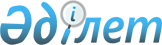 О передаче государственных пакетов акций некоторых акционерных обществ в уставный капитал акционерного общества "Казахстанский холдинг по управлению государственными активами "Самрук"Постановление Правительства Республики Казахстан от 24 октября 2006 года N 1020

      Правительство Республики Казахстан  ПОСТАНОВЛЯЕТ: 

      1. Министерству экономики и бюджетного планирования Республики Казахстан совместно с Комитетом государственного имущества и приватизации Министерства финансов Республики Казахстан после выполнения мероприятий, указанных в пункте 2 настоящего постановления, в установленном законодательством порядке обеспечить увеличение количества объявленных акций акционерного общества "Казахстанский холдинг по управлению государственными активами "Самрук" (далее - АО "Холдинг "Самрук") и оплату размещаемых акций путем передачи государственных пакетов акций акционерных обществ, указанных в приложении к настоящему постановлению (далее - акционерные общества). 

      2. Комитету государственного имущества и приватизации Министерства финансов Республики Казахстан в установленном законодательством порядке обеспечить проведение оценки государственных пакетов акций акционерных обществ, передаваемых в оплату размещаемых акций АО "Холдинг "Самрук". 

      3. Министерству экономики и бюджетного планирования Республики Казахстан принять иные меры, вытекающие из настоящего постановления. 

      4. Настоящее постановление вводится в действие со дня подписания.        Премьер-Министр 

      Республики Казахстан 

                                                Приложение 

                                      к постановлению Правительства 

                                            Республики Казахстан 

                                      от 24 октября 2006 года N 1020  <*>  

          Сноска. Перечень с изменениями, внесенными постановлениями Правительства РК от 28 декабря 2006 года N  1299 ; от 17 октября 2007 г. N  961 ; от 29 декабря 2007 года  N 1403  .               Перечень акционерных обществ, государственные 

             пакеты акций которых передаются в оплату 

             размещаемых акций акционерного общества 

              "Казахстанский холдинг по управлению 

               государственными активами "Самрук" 
					© 2012. РГП на ПХВ «Институт законодательства и правовой информации Республики Казахстан» Министерства юстиции Республики Казахстан
				N 

п/п 
Наименование организации 
Государст- 

венный пакет 

акций, (%) 
1 Акционерное общество "КазКуат" 100,00 2 Акционерное общество 

"Экибастузский энергоцентр" 100,00 3 Акционерное общество "Казахский 

научно-исследовательский 

институт энергетики имени 

академика Ш.Ч. Чокина" 50,00 4 Акционерное общество 

"Бухтарминская 

гидроэлектростанция" 90,00 5 Акционерное общество 

"Казахстанский оператор рынка 

электрической энергии и мощности" 100,00 6 Акционерное общество 

"Шульбинская ГЭС" 92,13 7 Акционерное общество 

"Усть-Каменогорская 

гидроэлектростанция" 89,99 8 (Исключена - от 28 декабря  

2006 года N 1299) 9 Акционерное общество "Эйр Астана" 51,00 10 Акционерное общество 

"Мангистауская распределительная 

электросетевая компания" 94,25 11 Акционерное общество 

"Национальная морская судоходная 

компания "Казмортрансфлот" 50,00 12 Акционерное общество 

"Национальная компания 

"Казахстан Инжиниринг" 

(Kazakhstan engineering)" 100,00 13 Акционерное общество 

"Майкаинзолото" 25,00 14 Акционерное общество "Аэропорт 

Павлодар" 100,00 15 Акционерное общество 

"Международный аэропорт Актобе" 100,00 16 (Исключен - от 28 декабря 2006 года N 1299) (Исключен - от 28 декабря 2006 года N 1299) 17 (Исключен - от 29 декабря 2007 года  N 1403) (Исключен - от 29 декабря 2007 года  N 1403) 18 Акционерное общество "Институт 

химических наук имени А.Б. 

Бектурова" 19 Акционерное общество "Институт 

органического катализа и 

электрохимии имени Д.В. 

Сокольского" 